INDICAÇÃO Nº                  Assunto: Solicita a implantação de lombada, na Avenida Alexandre José Barbosa, em ambos os sentidos no Jardim São Luiz II, conforme especifica.Senhor Presidente,INDICO, ao Sr. Prefeito Municipal, nos termos do Regimento Interno desta Casa de Leis, que se digne Sua Excelência determinar ao setor competente da Administração que providencie para que seja executado o serviço de implantação de lombada nos locais indicados.                                    SALA DAS SESSÕES, 26 de julho de 2017.SÉRGIO LUIS RODRIGUESVereador – PPS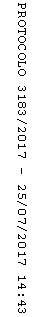 